Lesson 4 Practice ProblemsAngle  measures  radians, and the coordinates of  are about .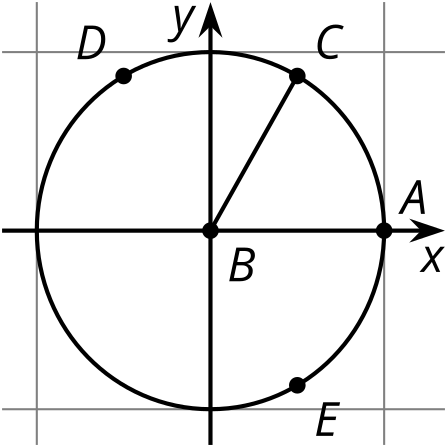 The measure of angle  is  radians. What are the approximate coordinates of ? Explain how you know.The measure of angle  is  radians. What are the approximate coordinates of ? Explain how you know.Give an angle of rotation centered at the origin that sends point  to a location whose  coordinates satisfy the given conditions. and  and  and 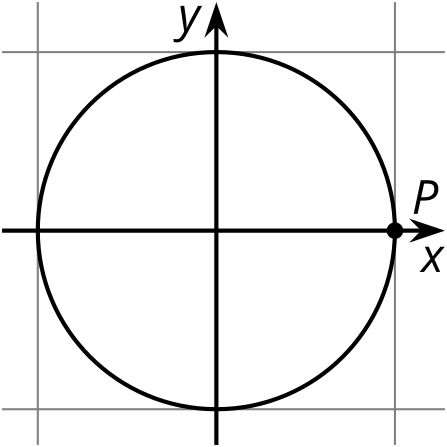 Lin calculates  and finds that it is 1.0085. Explain why  is not on the unit circle. Is  a good estimate for the coordinates of a point on the unit circle? Explain how you know.The -coordinate of a point  on the unit circle is 0. If point  is the result of rotating the point  by  radians counterclockwise about the origin, what angle could  represent? Select all that apply.0Here is triangle .  is shorter than . Which statements are true? Select all that apply.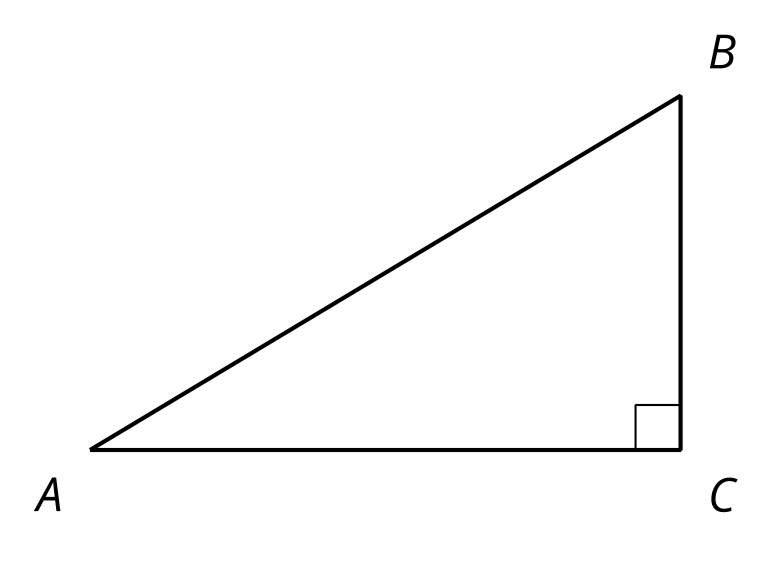 (From Unit 6, Lesson 2.)Angle  measures one radian. The radius of the circle is 1 unit.What is the length of arc ?Explain why the length of arc  is less than  of the full circle.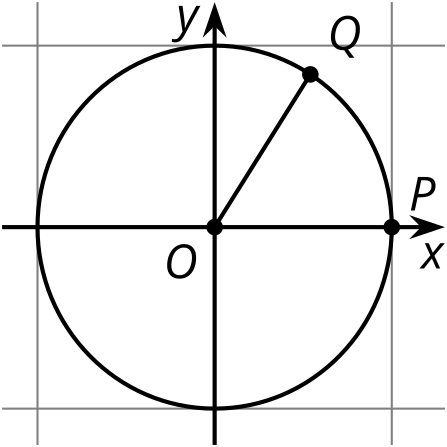 (From Unit 6, Lesson 3.)Label these points on the unit circle: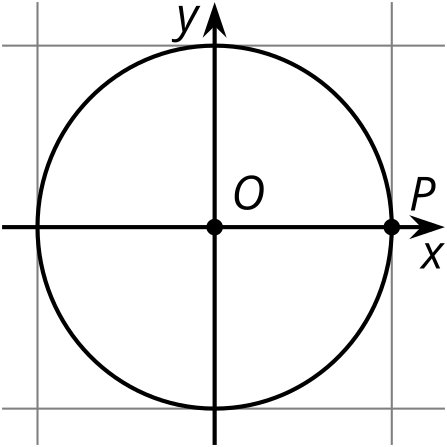  is the image of  after a  rotation with center . is the image of  after a  rotation with center . is the image of  after a  rotation with center . is the image of  after a  rotation with center .(From Unit 6, Lesson 3.)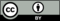 © CC BY 2019 by Illustrative Mathematics®